VALDOSTA/LOWNDES COUNTYINSPECTIONS DEPARTMENTNEW RESIDENTIAL/ADDITION CONSTRUCTION TOTAL SQUARE FEET UNDER ROOFDATE:  ________________________________________________________________________ADDRESS:  _____________________________________________________________________OWNER/TENANT:   ______________________________________________________________CONTRACTOR:  _________________________________________________________________HEATED AREA:						____________________________________ATTACHED PORCHE(S):				____________________________________ATTACHED GARAGE/CARPORT(S):			____________________________________OTHER UNDER ROOF:					____________________________________***TOTAL SQUARE FEET UNDER ROOF		____________________________________SIGNATURE:  _____________________________________________________OWNER/CONTRACTOR:  ____________________________________________False swearing subjects you to all punishment applicable under Georgia Law including but not limited to fines and/or imprisonment (Title 16 Chapter 10 Article 2 16-10-20).------------------------------------------------------------------------------------------------------------------------------------------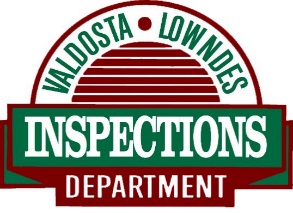 VALDOSTA/LOWNDES COUNTYINSPECTIONS DEPARMENTNEW RESIDENTIAL/ADDITION CONSTRUCTION TOTAL SQUARE FEET UNDER ROOFDATE:  ________________________________________________________________________ADDRESS:  _____________________________________________________________________OWNER/TENANT:   ______________________________________________________________CONTRACTOR:  _________________________________________________________________HEATED AREA:						____________________________________ATTACHED PORCHE(S):				____________________________________ATTACHED GARAGE/CARPORT(S):			____________________________________OTHER UNDER ROOF:					____________________________________***TOTAL SQUARE FEET UNDER ROOF		____________________________________SIGNATURE:  _____________________________________________________OWNER/CONTRACTOR:  ____________________________________________False swearing subjects you to all punishment applicable under Georgia Law including but not limited to fines and/or imprisonment (Title 16 Chapter 10 Article 2 16-10-20).